SCHEDA DI ADESIONE – A.S. ………/………..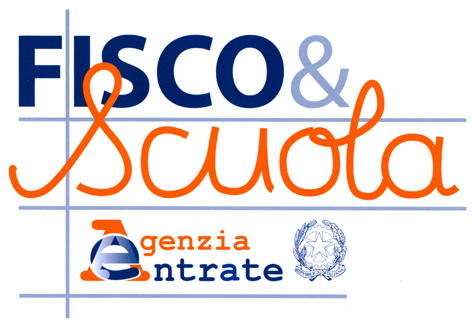 Da inviare via e-mail alla Direzione provinciale dell'Agenzia delle Entrate sul cui territorio ha sede la scuolaIl Dirigente scolastico _____________________________________________________________dell’Istituto _____________________________________________________________________con sede in _____________________________via______________________________________C.A.P.  ________   Telefono_____________________   email:  ____________________________vista la Carta d’intenti per “L’educazione economica come elemento di sviluppo e crescita sociale” del 10 giugno 2015 con cui l’Agenzia delle Entrate e il Ministero dell’Istruzione, dell’Università e della Ricerca, ciascuno nel quadro dei rispettivi ordinamenti e competenze, si impegnano a promuovere il progetto “Fisco e scuola”, realizzando iniziative di sensibilizzazione/informazione finalizzate a sviluppare nei giovani, attraverso la conoscenza del sistema fiscale, la cultura della legalità e il senso di responsabilità civile e sociale che si connette all’esercizio della cittadinanza attiva.CHIEDEcon il coordinamento e previa autorizzazione da parte della Direzione regionale della Puglia dell’Agenzia delle Entrate, di aderire al progetto con n.ro ___ iniziative da svolgersi nel corso del corrente anno. A tal fine predispone ed allega una proposta di programmazioneLuogo, data				                                                                                                                  Il Dirigente scolastico		                                                                                                            ________________________L’Ufficio preso atto della richiesta dell’Istituto e concordate con il medesimo le date e le modalità di svolgimento delle iniziative, inoltra alla Direzione regionale della Puglia la presente istanza quale formale richiesta di autorizzazioneLuogo, data	                                             Il Direttore della Direzione 	                                           provinciale /Ufficio Territoriale                                     _______________________________N.ro iniziativaTipo di iniziativa (visita ad ufficio/incontro presso istituto)Classe e sezioneDataNome del docente referente dell’iniziativaArgomenti da trattare